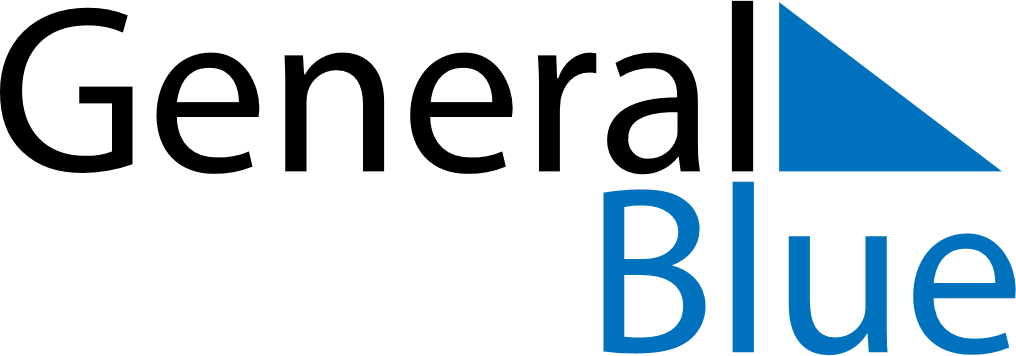 November 2020November 2020November 2020November 2020PeruPeruPeruMondayTuesdayWednesdayThursdayFridaySaturdaySaturdaySunday1All Saints’ Day234567789101112131414151617181920212122232425262728282930